Меры безопасности при ледоставеКомиссия по предупреждению и ликвидации чрезвычайных ситуаций и обеспечению пожарной безопасности при администрации Пугачевского муниципального района убедительно просит всех жителей соблюдать меры безопасности при выходе на лед водоемов.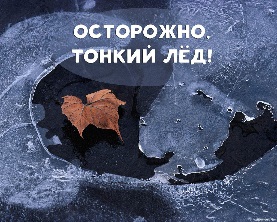 С наступлением холодного периода года (ледостава) многие жители устремляются на зимнюю рыбалку, хороший отдых на свежем воздухе. Как вы сами прекрасно знаете, метеорологические условия сейчас бывают разные, частые оттепели, плюсовая температура, лед в таких условиях очень обманчив. Полынью может занести снегом, лед сверху вроде крепкий, а на самом деле превратился в шугу, можно провалиться под лед в любой момент. Будьте предельно внимательны и осторожны! Не выезжайте на лед на транспортных средствах!Проведите разъяснительную беседу с детьми, объясните, что игры на льду очень опасны, можно провалиться под лед в любой момент, вода очень холодная.Если вы провалились в полынью, не паникуйте. Постарайтесь передвинуться к тому краю полыньи, откуда идет течение. Так вас не затянет под лед. Добравшись до края полыньи, побольше высуньтесь из воды, чтобы налечь грудью на край льда и забросить ногу. Если лед выдержал, медленно перевернитесь на спину и осторожно ползите к берегу. Оказавшись на суше, сразу же согрейтесь, чтобы избежать переохлаждения.Если вы заметили, что кто-то провалился по лед, воспользуйтесь палкой, шестом, доской и т.д. Осторожно подползите к полынье. Остановиться следует на таком расстоянии, с которого легко можно кинуть ремень или протянуть палку. Когда находящийся в воде человек ухватится за этот предмет, аккуратно вытаскивайте его из воды. Выбравшись из полыньи, отползите от ее края.Помните, соблюдая меры безопасности, вы сохраните жизнь и здоровье себе и своим близким.М.В.Садчиков, глава Пугачевского муниципального района, председатель КЧС и ОПБ